D8. - Domácí úkol č. 2
PROCVIČOVÁNÍ UČIVA „Průmyslovárevoluce“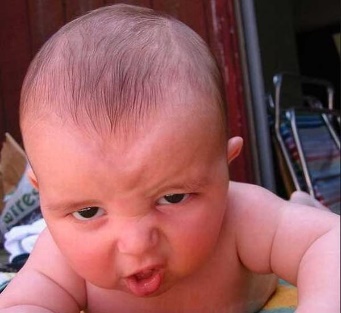 Postup práce:I/PL (pracovní list) si podle svých možností vytiskni a nalep do sešitu 
NEBO zodpověz otázky ze zadní části sešituII. ZHLÉDNI a doplň  si zápis podle toho, co chybí v učebnici: 
Zadej  http://honzakletecka.webnode.cz/ - DĚJEPIS – 8.ročník – I. pololetí – PRůMYSLOVÁ REVOLUCE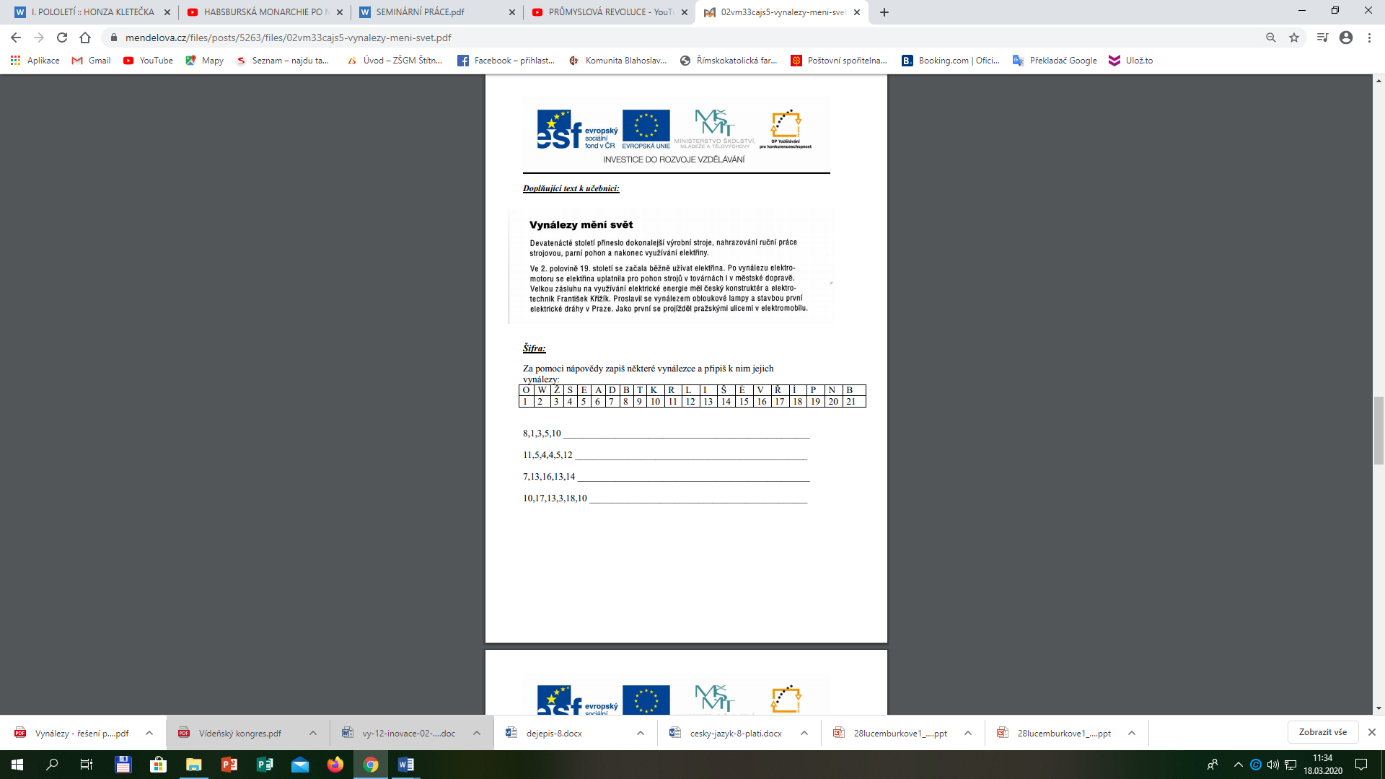 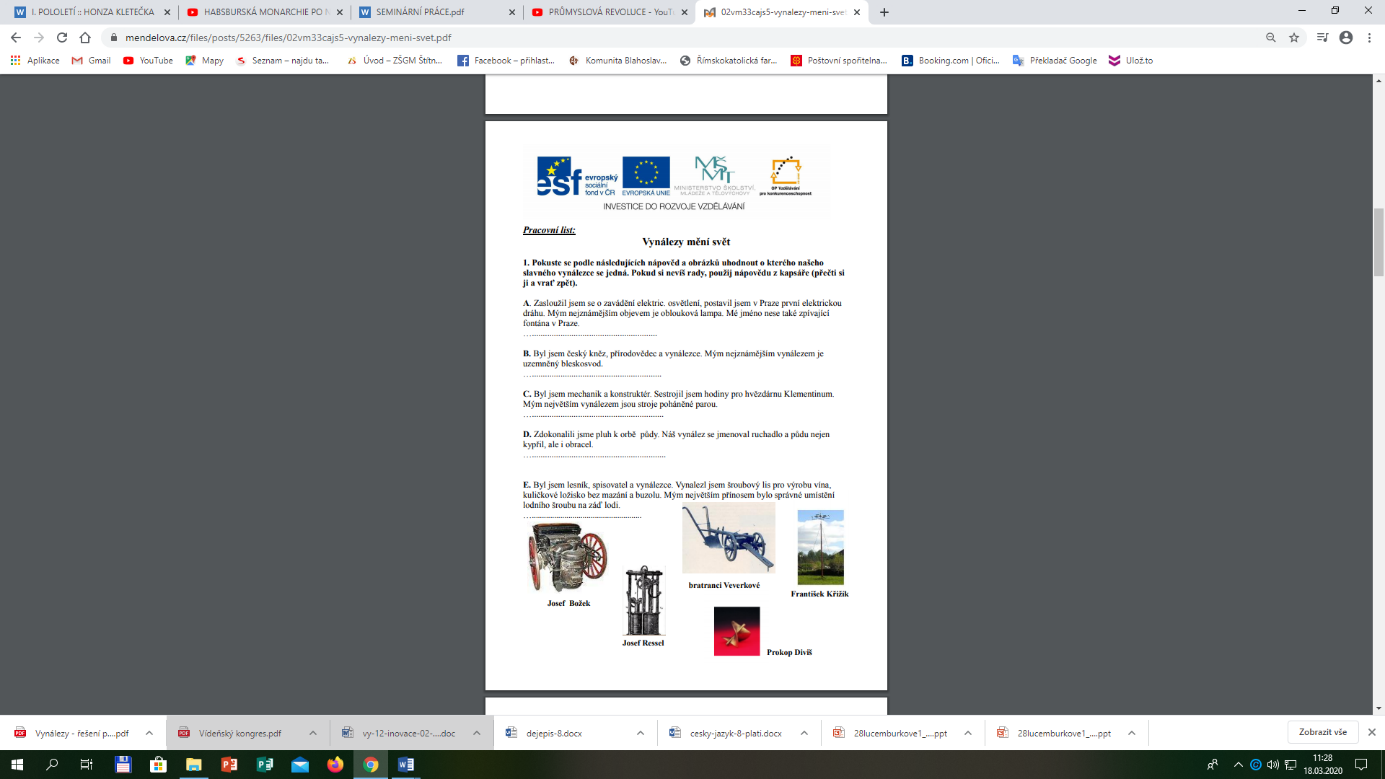      II.